智能浮筒液位计使用说明书潍坊亚峰化工仪表有限公司1.  概  述本产品执行标准代号：GB／T13969-2007 浮筒式液位仪表；产品原理及特点：UTD 型智能浮筒液（界）位变送器由智能液位控制器与测量室、测量机构、浮筒、扭力管组件等组成。被测介质液位的变化引起浮筒所受力位置的变化，该变化被传递到扭力管组件上，使扭力管与芯轴同步转动。同时固定在扭力管芯轴上的磁钢组件发生旋转位移，改变了由霍尔效应传感器检测的磁场。该传感器将磁场信号转换为电信号。智能液位控制器采用控制器与相关的电子线路测量过程变量，提供电流输出，驱动液晶显示器（LCD）及提供 HART  通信能力。控制器接收经环境温度补偿与线性化了的电信号，同时也可补偿由于过程温度变化而引起的液体密度的变化，输出并提供 4～20mA 电流输出信号。LCD  可显示模拟量输出、过程变量、过程扭力管旋转角度及变量的百分数范围等。主要用途及适用范围：广泛适用于石油、化工、冶金、电力及轻工等工业部门生产过程控制中各种压力、高温、低温液体的液位、界位和密度的测量。主要技术参数：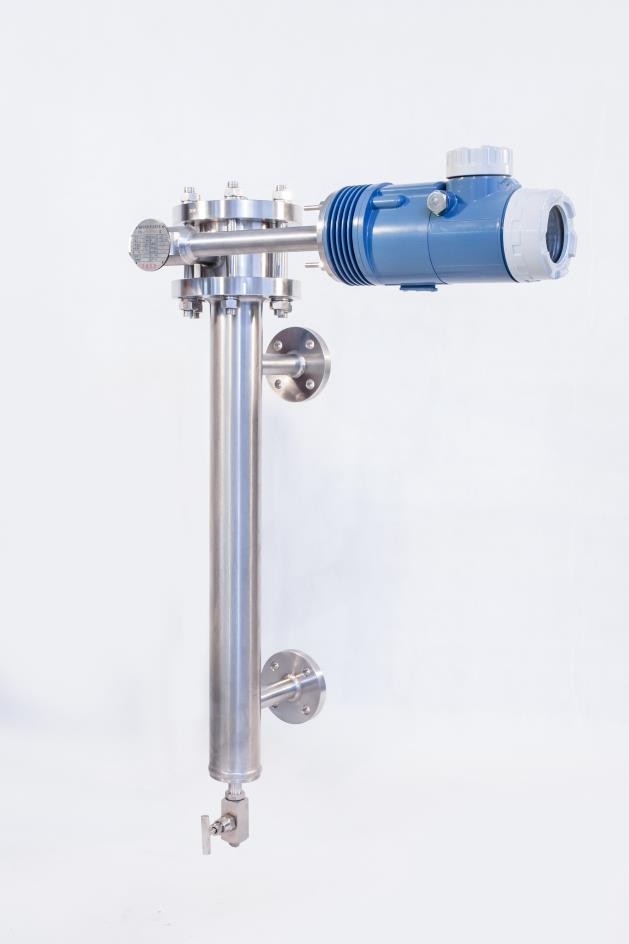 工作电压：12~36V DC输出信号：4～20mA测量范围：300mm～3000mm公称压力：≤42.0Mpa公称通径：DN25 或按有户要求环境温度：-20℃～+80℃工作温度：-196℃～+400℃测量精度：0.5 级液晶显示：输出电流信号、过程变量、过程温度、百分数范围、扭力管旋转角度介质密度：≥0.4g/cm3扭力管材质： 标配 316L，其他材质可定制测量室材质：碳钢、304、316L 或按用户要求浮筒材质：304、316L 或按用户要求法兰标准：HG/T20592-2009、HG/T20615-2009 或按用户要求电源引入口：按用户要求防护等级：IP67液晶显示、按键接口采用 128×64 点阵 LCD 显示，LCD 显示器上包括 3 个按键M、S、Z。菜单支持中英文显示。主要功能输出：	4～20mA  叠加HART 通信；诊断功能：	仪表故障时，输出报警输出电流；组态功能：	 可以对工程单位、测量类型、工作密度、浮筒高度、量程、显示等组态；过程监控功能：	 液位值、百分比、输出电流、温度等。电流校准功能：	 可对模拟输出电流进行校准；用户校准功能：	 可以选择 2～11 点标定；校准上下限：	 两点校准功能，实现零点和满度的微调；定点微调：	 进行任意点迁移，实现平移功能；就地组态功能：	对工程单位、量程、显示、测量类型、工作密度、浮筒高度等组态并具有数据恢复功能；就地校准功能：	能就地进行下限校准，上限校准，定点微调，设定 G 值等；就地调角度功能：	能方便用户设置初始位置；通信功能：	符合 H ART 协议的通信功能；数据备份和恢复：         制造商对仪表组态、标定后，对制造商原始信息进行备份，用户现场非法调整造成仪表不能正常工作时，现场输入或远程指令调入制造商出厂信息，并覆盖用户非法错误信息，达到正常工作状态。仪表具有掉电保护功能。显示因为采用点阵 LCD，所以主屏上可以同时显示 2 个变量。第 1 变量采用大字符显示密度（可以显示 6 个数字，小数点位数可设），第 2 变量采用较小的字符，显示可设置。第 3 行显示测量类型和故障代码。以进度条方式， 显示当前的百分比显示液位、界位， 或者密度显示温度、电流、或者百分比、或者传感器位置显示当前测量类型， 故障时， 同时显示故障代码说明：当系统检测到故障时，右下角闪烁显示故障代码。故障代码只显示当前最高级故障。故障代码表示意义如下：Err4：检测到 ADC 故障。此时输出报警电流。Err1：表示角度传感器检测到错误，此时输出报警电流。Err2：表示用于角度传感器补偿的温度传感器检测到错误。此时输出报警电流。Err3：检测到扭矩管温度传感器故障。此时使用设置温度值代替作为当前温度值。不输出报警电流。2.现场组态按键基本功能说明本产品支持 “三按键”操作模式。三个按键的基本功能如下：M	S	Z用于“进入按键设置”或“退出”。用于“下翻”和“数字移位”。短按用于“上翻”和“数字加一”；长按（三秒）用于“进入设置”和“确定”。现场组态进入与退出进入现场组态在“正常显示”状态，按“Z”键，进入“现场组态”。“现场组态”参数可用“直接数字输入”和“菜单选择”方法设置。退出现场组态在“现场组态”状态，按“Z”键，退出“现场组态”，进入“显示” 状态。注：本仪表记录上次退出按键设置时的状态，按下“Z”即可返回到上次退出时的状态。现场设置参数分为“菜单选择”和“直接数字输入”两种类型。“菜单选择”设置方法长按 M 键，下划线移至第二行，表示可更改设置。短按 M 键，上翻选项，或按 S 键，下翻选项。在数据设置过程中，长按M  键，保存设置。保存后，下划线自动移至第一行；“直接数字输入”设置方法长按 M 键，下划线移至第二行，表示可更改设置。短按 M 键，切换符号。按 S 键向右移位，下划线移至第一位数字位，表示可修改，短按M 键，数字加一。再次按 S 键，可依次设置数字，设置方法与第一位完全相同。在数据设置过程中，长按M 键，保存设置数据；或按 Z 键退出设置。举例来说，原来的量程上限为 200，新输入的量程上限为 400 。这里以英文菜单显示为示例。潍坊亚峰化工仪表有限公司R第an4g页e 10共09%页特别说明：在设置过程中，长按“M”键三秒，保存并结束数据设置；在设置过程中，按下“Z”键，可以退出当前设置，并不保存。或者返回到上一级菜单。完成设置或者退出设置后，都停留在当前设置界面。3.现场组态功能3.1 基本功能（无需密码）因为基础参数是给所有用户查看和修改的，并且也是在“数据恢复”的范围之内。不使用任何的密码，直接查看和修改即可。包括以下项目：设置 LCD 对比对、写保护，单位，量程上限，量程下限，阻尼，显示小数点位置、第二行显示变量、第二行显示小数点位置、报警上下限。3.2 校准功能（密码：10011）3.3 高级功能（密码：20001）3.4 设置语言（密码：00509）标定4  调试UTD  系列浮筒液(界)位变送器，用水校法进行调试。UTD(智能型)可通过按键(现场)和软件(PC  机远程)或手持器进行各种组态、调试。4.1 水校法将变送器按工作状态放置，与装置连接的接口法兰封上盲板。(也可接在装置上，将一次阀关闭)在排污孔引一根透明软管，以观察测量室的水位。旋开仪表电源盖，将电源的正负极导线接到仪表接线端子的正负极上。计算出注水高度 L0，Lm 数值后，以测量室半量程标线为基准，分别作出标记。注水高度值由下列公式计算:    5.2.1.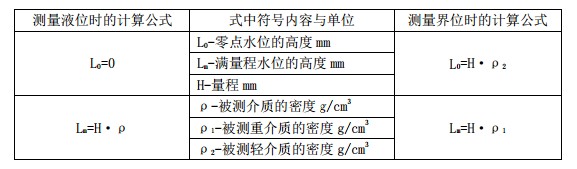 1  零点调试测液位时： 将测量室内的清水排除，调整下限设定使输出为 4mA。测界位时：从排气孔向测量室内注入清水至 L0 处，调整下限设定使输出为 4mA。测液位时，若介质密度大于水，则取量程内的任意一点做为上限调试点，调试前首先计算出该点对应的水位高度和该点在量程内对应的电流值，调试时，调整上限设定使输出为电流为该点在量程内对应的电流值。测界位时，若重介质密度大于水的密度，则在调满度时可取高于零点调试水位 L0 的任一点做为满量程调试点，其余调试方法同测液位。进行液位标定（重点）输入校准密码 10011；下限校准输入当前液位数值；上升液位,当确保液位稳定后，输入当前液位数值；注：上下限液位数值之差应大于 10%。5 故障分析与排除故障现象 原因分析 排除方法首先按下“Z”键，进入按键设置功能。设置量程上限界面短按“M”键，设置项前移一位；按下“S”键，设置项后移一位。根据提示，进入到设置“量程上限”。200.000长按“M”键三秒以上，进入设置量程上限功能，此时设置的数字下方有下划线表示已经进入设置。开始设置量程上限界面Range 100%200.000开始设置量程上限界面Range 100%200.000开始设置量程上限界面Range 100%200.000此时按下“M”键，将在“+”和“－”之间切换。如果显示“－”，表示将输入的是负数。此时按下“S”键，设置位右移 1 位。开始输入数据。如果设置的是最高位，可以输入的数字在 0~9 之间；如果是其他位，还可以选择小数点。输入完成，长按“M”键三秒，结束数据设置。并将数据保存入仪表在输入数据时，按下“Z”键，退出当前设置，返回上一级菜单，或者返回到“正常显示” 状态。设置变量英文提示符中文提示符设置方法备注对比度Contrast对比度菜单选择1~5 级，越大则字体越黑。一般选 3 即可。写保护Protection写保护菜单选择开（Write Disable）关（Write Enable）单位PV Unit单位菜单选择液位和界位单位：m、cm、mm、inch、feet密度单位：K g/m3、g/cm3lb/gal（磅/英加仑）、lb/ft3（磅/立方英尺）量程下限Range 0%量程下限直接数字输入量程上限Range 100%量程上限直接数字输入阻尼Damping (S)阻尼	(S)直接数字输入范围：0 ~ 64S小数点位数Disp. Point小数点位数菜单选择范围：0，1，2， 3设置第一行显示的小数点位数。显示变量Line2 Display第 2 行显示菜单选择可以设置为：温度、电流、百分比频率第2 行小数点位数L2 Disp. Point第 2 行小数点位数菜单选择范围：0，1，2， 3设置第二行显示的小数点位数。报警下限Min Alarm(%)报警下限(%)直接数字输入单位：%报警上限Max Alarm(%)报警上限(%)直接数字输入单位：%设置变量英文提示符中文提示符设置方法备注定点微调Bias Set定点微调直接数字输入对主变量进行相应的平移。说明：有定点微调就能实现调零，因而就不需要主变量调零功能。下限校准Low Trim低点校准直接数字输入配合校准高点，用于现场修正。不一定是真实的上下限，只需要两个点拉开一定范围即可。上限校准High Trim高点校准直接数字输入设置变量英文提示符中文提示符设置方法备注测量类型P.V. Type测量模式菜单选择液位 (Level)界位 (Interface)密度 (Density)密度或重密度Work Density_L密度（重密度）直接数字输入测量类型为液位时，此值为工作密度；测量类型为界位时，此值为工作重密度；轻密度Work Density_H轻密度直接数字输入测量类型为界位时，此值为工作轻密度；浮筒长度Displacer Length浮筒长度直接数字输入单位：cm扭力管材质Tube Materials扭力管材质菜单选择可选项：固定值(Manual Set): (若工作G 值为固定值时，需要输入工作 G 值；) s316n06600 n05500 n10276扭力管材质设为以上 4 种材料时，工作G 值为自动获取模式，此时需要设置温度采集方式和设计工作温度；输入固定G 值G ValueG 值直接数字输入默认为 1扭力管温度采集方式Temp. Measure温度采集菜单选择手动输入(Manual)自动采集(Auto)输入扭力管工作温度值Work Temperature设计工作温度直接数字输入输入范围-200 ~ 450℃。注：若通过PT1000 采集扭力管温度，则读出的温度为测量温度，当温度传感器故障时，使用此温度值作为扭力管的温度值扭力管温度迁移Temp. Bias温度定点微调直接数字输入用于修正扭力管温度测量值。查看设计密度/重密度Design Density_L设计（重）密度只读测量类型为液位时，此值为设计密度；测量类型为界位时，此值为设计重密度；查看设计轻密度Design Density_H设计（轻）密度只读测量类型为界位时，此值为设计轻密度；查看设计G 值Design G Value设计G 值只读设置变量英文提示符中文提示符设置方法备注设置语言语言-Language语言-Language菜单选择中文/英文故障现象原因分析排除方法通电后,无输出显示1、电源极性接反及电源故障1、正确连接检查电源通电后,无输出显示2、 线路中有断路2、将断开处连接好液位变化而仪表指示不随液位变化,量程上限调试不变化1、天窗未关闭关闭天窗液位变化而仪表指示不随液位变化,量程上限调试不变化2、内筒与外筒摩擦，震动一下1、将异物清除2、校正外筒与地面垂直3、互换电路板或传感器